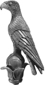 ΠΑΝΕΠΙΣΤΗΜΙΟ ΙΩΑΝΝΙΝΩΝ ΣΧΟΛΗ ΕΠΙΣΤΗΜΩΝ ΑΓΩΓΗΣ ΠΑΙΔΑΓΩΓΙΚΟ ΤΜΗΜΑ ΝΗΠΙΑΓΩΓΩΝ ΧΕΙΜΕΡΙΝΟ ΕΞΑΜΗΝΟ ΑΚΑΔΗΜΑΙΚΟΥ ΕΤΟΥΣ 2021-22ΠΡΟΓΡΑΜΜΑ ΕΡΓΑΣΤΗΡΙΩΝ ΓΙΑ ΤΟ ΜΑΘΗΜΑ ΔΙΔΑΣΚΑΛΙΑ ΕΦΑΡΜΟΓΕΣ Ι1Η ΟΜΑΔΑ 2Η ΟΜΑΔΑ3Η ΟΜΑΔΑ3Η ΟΜΑΔΑ4Η ΟΜΑΔΑ5Η ΟΜΑΔΑ6Η ΟΜΑΔΑ7Η ΟΜΑΔΑ8Η ΟΜΑΔΑ9Η ΟΜΑΔΑ10Η ΟΜΑΔΑ 1Ο ΕΡΓΑΣΤΗΡΙΟ ΤΕΤΑΡΤΗ 3/11ΩΡΑ 8.45-10.30(Σοφού)ΤΕΤΑΡΤΗ3/11ΩΡΑ 10.30-12.15(Σοφού)ΤΕΤΑΡΤΗ3/11ΩΡΑ 10.30-12.15(Σοφού)ΤΕΤΑΡΤΗ 3/11ΩΡΑ 12.15-14.00(Σοφού)ΤΕΤΑΡΤΗ 3/11ΩΡΑ 14.00-15.45(Σοφού)ΠΕΜΠΤΗ 4/11ΩΡΑ 8.45-10.30(Σοφού)ΠΕΜΠΤΗ 4/11ΩΡΑ 10.30-12.15(Σοφού)ΔΕΥΤΕΡΑ 8/11ΩΡΑ 8.45-10.30(Αντωνάκη)ΔΕΥΤΕΡΑ 8/11ΩΡΑ 10.30-12.15(Αντωνάκη)ΔΕΥΤΕΡΑ 8/11ΩΡΑ 12.15-14.00(Αντωνάκη)ΔΕΥΤΕΡΑ 8/11ΩΡΑ 14.00-15.45(Αντωνάκη)2Ο ΕΡΓΑΣΤΗΡΙΟΤΕΤΑΡΤΗ10/11ΩΡΑ 8.45-10.30(Σοφού)ΤΕΤΑΡΤΗ 10/11ΩΡΑ 10.30-12.15(Σοφού)ΤΕΤΑΡΤΗ 10/11ΩΡΑ 10.30-12.15(Σοφού)ΤΕΤΑΡΤΗ 10/11ΩΡΑ 12.15-14.00(Σοφού)ΤΕΤΑΡΤΗ 10/11ΩΡΑ 14.00-15.45(Σοφού)ΠΕΜΠΤΗ 11/11ΩΡΑ 8.45-10.30(Σοφού)ΠΕΜΠΤΗ 11/11ΩΡΑ 10.30-12.15(Σοφού)ΔΕΥΤΕΡΑ 15/11ΩΡΑ 8.45-10.30(Αντωνάκη)ΔΕΥΤΕΡΑ 15/11ΩΡΑ 10.30-12.15(Αντωνάκη)ΔΕΥΤΕΡΑ 15/11ΩΡΑ 12.15-14.00(Αντωνάκη)ΔΕΥΤΕΡΑ 15/11ΩΡΑ 14.00-15.45(Αντωνάκη)3Ο ΕΡΓΑΣΤΗΡΙΟΤΕΤΑΡΤΗ 24/11ΩΡΑ 8.45-10.30(Σοφού)ΤΕΤΑΡΤΗ 24/11ΩΡΑ 10.30-12.15(Σοφού)ΤΕΤΑΡΤΗ 24/11ΩΡΑ 10.30-12.15(Σοφού)ΤΕΤΑΡΤΗ 24/11ΩΡΑ 12.15-14.00(Σοφού)ΤΕΤΑΡΤΗ 24/11ΩΡΑ 14.00-15.45(Σοφού)ΠΕΜΠΤΗ 25/11ΩΡΑ 8.45-10.30(Σοφού)ΠΕΜΠΤΗ 25/11ΩΡΑ 10.30-12.15(Σοφού)ΔΕΥΤΕΡΑ 29/11ΩΡΑ 8.45-10.30(Αντωνάκη)ΔΕΥΤΕΡΑ 29/11ΩΡΑ 10.30-12.15(Αντωνάκη)ΔΕΥΤΕΡΑ 29/11ΩΡΑ 12.15-14.00(Αντωνάκη)ΔΕΥΤΕΡΑ 29/11ΩΡΑ 14.00-15.45(Αντωνάκη)4Ο ΕΡΓΑΣΤΗΡΙΟΤΕΤΑΡΤΗ 1/12ΩΡΑ 8.45-10.30(Σοφού)ΤΕΤΑΡΤΗ 1/12ΩΡΑ 10.30-12.15(Σοφού)ΤΕΤΑΡΤΗ 1/12ΩΡΑ 10.30-12.15(Σοφού)ΤΕΤΑΡΤΗ 1/12ΩΡΑ 12.15-14.00(Σοφού)ΤΕΤΑΡΤΗ 1/12ΩΡΑ 14.00-15.45(Σοφού)ΠΕΜΠΤΗ 2/12ΩΡΑ 8.45-10.30(Σοφού)ΠΕΜΠΤΗ 2/12ΩΡΑ 10.30-12.15(Σοφού)ΔΕΥΤΕΡΑ 6/12ΩΡΑ 8.45-10.30(Αντωνάκη)ΔΕΥΤΕΡΑ 6/12ΩΡΑ 10.30-12.15(Αντωνάκη)ΔΕΥΤΕΡΑ 6/12ΩΡΑ 12.15-14.00(Αντωνάκη)ΔΕΥΤΕΡΑ 6/12ΩΡΑ 14.00-15.45(Αντωνάκη)